 Barlinek, 4 października 2023 r.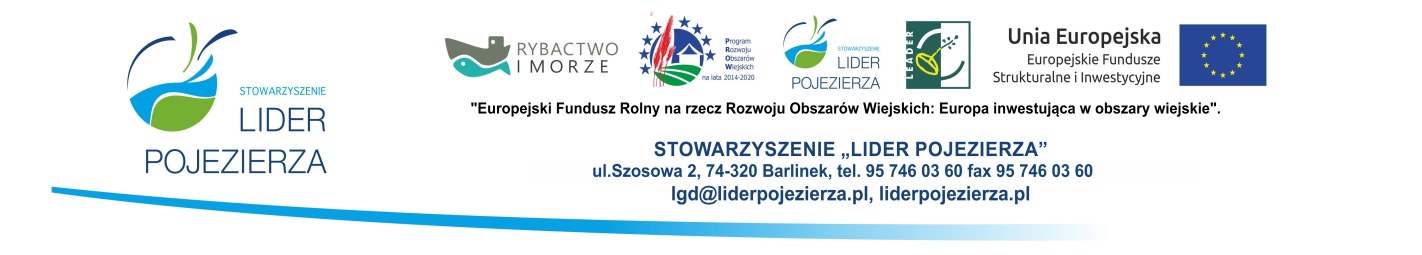 Porządek posiedzeniaRady Stowarzyszenia „Lider Pojezierza”, zwołanego na dzień 12 października 2023 r., godz. 14:00, dotyczącego wydania opinii w sprawie możliwości zmiany umowy o przyznaniu pomocy Beneficjenta Bogusława Rogalskiego Smart Help: Podejmowanie działalności gospodarczej - nabór nr 4/2020/PDG:Otwarcie posiedzenia i stwierdzenie quorum.Przyjęcie porządku obrad.Wybór Sekretarza i Komisji Skrutacyjnej.Złożenie pisemnych deklaracji poufności i bezstronności.Prezentacja podania Beneficjenta w sprawie możliwości zmiany umowy o przyznaniu pomocy.Podjęcie uchwał Rady LGD Stowarzyszenia „Lider Pojezierza” w sprawie wydania opinii oraz innych uchwał.Wolne wnioski i zapytania.Zamknięcie posiedzenia Rady Stowarzyszenia „Lider Pojezierza”.